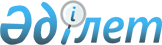 О внесении изменения в постановление Правительства Республики Казахстан от 23 мая 2001 года N 701Постановление Правительства Республики Казахстан от 9 октября 2001 года N 1306

      Правительство Республики Казахстан постановляет: 

      1. Внести в постановление Правительства Республики Казахстан от 23 мая 2001 года N 701 P010701_ "О дополнительных мерах по укреплению общественного порядка и повышению роли участковых инспекторов полиции органов внутренних дел" (САПП Республики Казахстан, 2001 г., N 19, ст. 241) следующее изменение: 

      в пункте 4 слова "со дня подписания" заменить словами "с 1 января 2003 года". 

      2. Настоящее постановление вступает в силу со дня подписания. 

 

     Премьер-Министр     Республики Казахстан

(Специалисты: Склярова И.В.,              Умбетова А.М.)     
					© 2012. РГП на ПХВ «Институт законодательства и правовой информации Республики Казахстан» Министерства юстиции Республики Казахстан
				